Vyplněnou přihlášku odevzdejte nejpozději do 10.5.2016 zároveň s kopií kartičky zdravotní pojišťovny na recepci BEACHKLUBU LÁDVÍ nebo zašlete na e-mail info@beachklubladvi.cz (nutný je podpis na přihlášce!). Dítě je přihlášeno na akci až po uskutečněné platbě. Informace k platbě obdržíte e-mailem ihned po obdržení závazné přihlášky.Stornovací poplatky:  50 % z ceny, dojde-li ke zrušení méně než 1 týden před zahájením Stornovací poplatky v tomto rozsahu nevzniknou v případě, že si přihlášený účastník za sebe najde náhradu. V případě onemocnění, doloženého lékařským potvrzením, se vrací účastníkovi celá částka krácená o manipulační poplatek ve výši 400,- Kč. O vrácení platby je nutné požádat do 14 dnů po skončení tábora.Rodiče zodpovídají za zdravotní stav dítěte a doložení jeho zdravotní způsobilosti.V souladu se zákonem č. 101/2000 Sb., o ochraně osobních údajů uděluji souhlas se zpracováním poskytnutých osobních údajů z.s. Beachklub Ládví, Horáčkova 1213, Praha 4, IČO: 22735135 za účelem marketingu, nabízení obchodu, služeb a činnostem s tímto souvisejícím (vč. zasílání informací prostřednictvím elektronických prostředků dle zákona č. 480/2004 Sb. a zasílání reklamních a propagačních materiálů). Osobními údaji se pro tento účel rozumí jméno, příjmení, rodné číslo, adresa trvalého pobytu, e-mailová adresa, telefonní a faxové spojení včetně zadaného čísla mobilního telefonu. Souhlasím s použitím audiovizuálních záznamů pro potřeby Beachklubu. Dále souhlasím s aktualizací osobních údajů, bude-li to potřebné pro dodržení stanoveného účelu. Souhlas se zpracováním osobních údajů uděluji vědomě a dobrovolně a mohu jej kdykoliv bezplatně písemně odvolat, a to písemným odvoláním doručeným na adresu správce, kde mohu též uplatnit své právo na přístup k informaci o zpracování svých osobních údajů a další zákonná práva. Správci se tímto zavazují, že přijmou všechna dostupná opatření, aby nedošlo ke zneužití poskytnutých údajů. Souhlas je udělen na dobu neurčitou. Svým podpisem potvrzuji správnost výše uvedených údajů a rovněž souhlasím s uvedenými podmínkami.  ..............................................................  podpis zákonného zástupce účastníka Závazná přihláška na letní příměstský tábor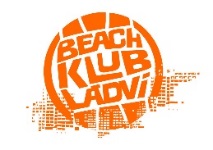 Závazná přihláška na letní příměstský táborBeachklub Ládví z.s., Chabařovická 4, Praha 8Beachklub Ládví z.s., Chabařovická 4, Praha 8Tel: 605218056 (šéftrenér Ondřej Michálek), 723841031 (Hana Motlíková, přihlášky a informace)Tel: 605218056 (šéftrenér Ondřej Michálek), 723841031 (Hana Motlíková, přihlášky a informace)Info: www.beachklubladvi.cz / info@beachklubladvi.czInfo: www.beachklubladvi.cz / info@beachklubladvi.czHlavní vedoucí:  Ondřej MichálekTermín tábora:    4. turnus    15.8. – 19.8.2016Místo: Beachklub LádvíJméno a příjmení:  Jméno a příjmení:  Datum narození:Datum narození:Adresa bydliště: Adresa bydliště: E-mail (rodiče):                                                                                        Mobil (rodiče):Kontakt na rodiče v době konání akce: Kontakt na rodiče v době konání akce: Jako zákonný zástupce souhlasím s tím, že mé dítě bude odcházet po příměstském táboru samo domů:ano         –         ne             (nehodící škrtněte)Dítě již bylo na našem táboře ?     ano    -    ne  Dítě navštěvuje u nás kroužek ?    ano    -    neZdravotní pojišťovna:                                                                              Zde je prostor pro informace, které považujete za důležité pro pobyt dítěte na táboře (zvyklosti, problémy, omezení, dohlédnout na… aj.):